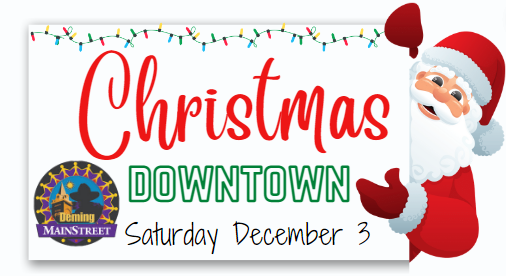 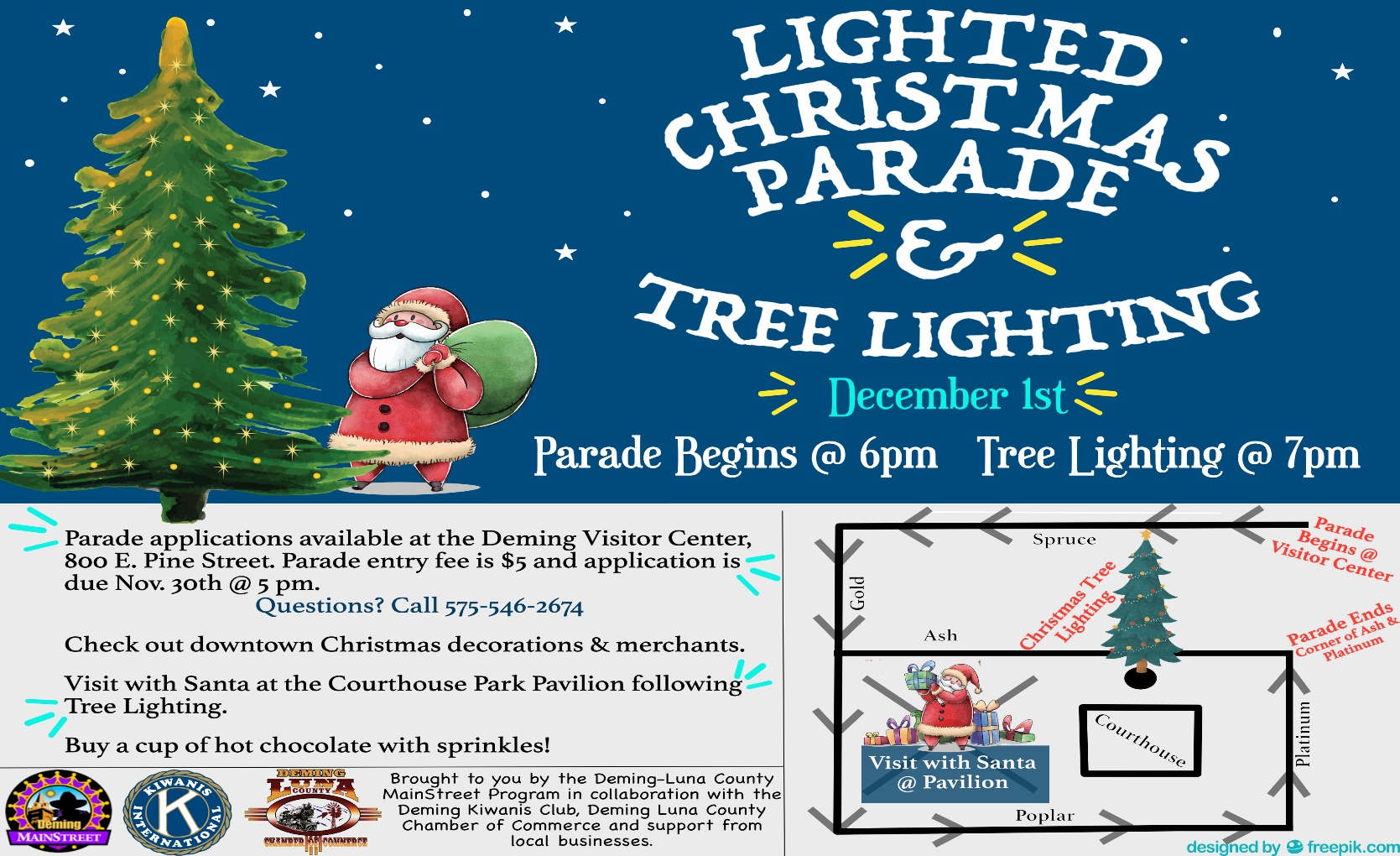 Category:	 □ Float	□ Car(s)/Truck(s)	□ Walk/March		□ Band		 □ Horse	□ Tractor		□ Other: ____________________________________	Number of Vehicles:________ Name of Individual/Group:____________________________________Address:___________________________________City:_____________State:________Zip:_________Contact Person:_____________________________ Phone:___________________________________Email Address: _____________________________ Will you be using music as part of your entry?  Yes_______   No_______ Entry Fee - $5.00  We accept card, cash, or check. Please make check out to the Deming-Luna County MainStreet Program.Bring or mail entry form and entry fee to the Deming Visitor Center, 800 E Pine Street.Deadline for submitting entries is 4:45PM, Thursday , December 1st 2022 I/We hereby hold harmless the Deming-Luna County MainStreet Program, City of Deming, County of Luna and New Mexico Department of Transportation for any and all liability or any and all actions and activities in relation to the parade.Signature:_____________________________________________  Date: _______/_______/_______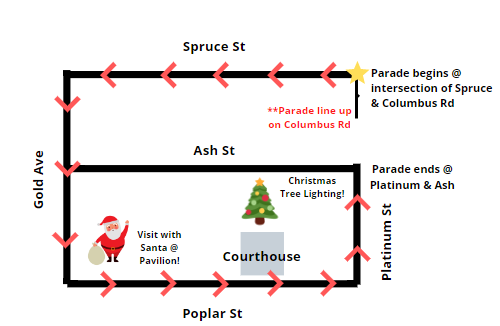 